Male den Regenschirm aus und zeichne dich darunter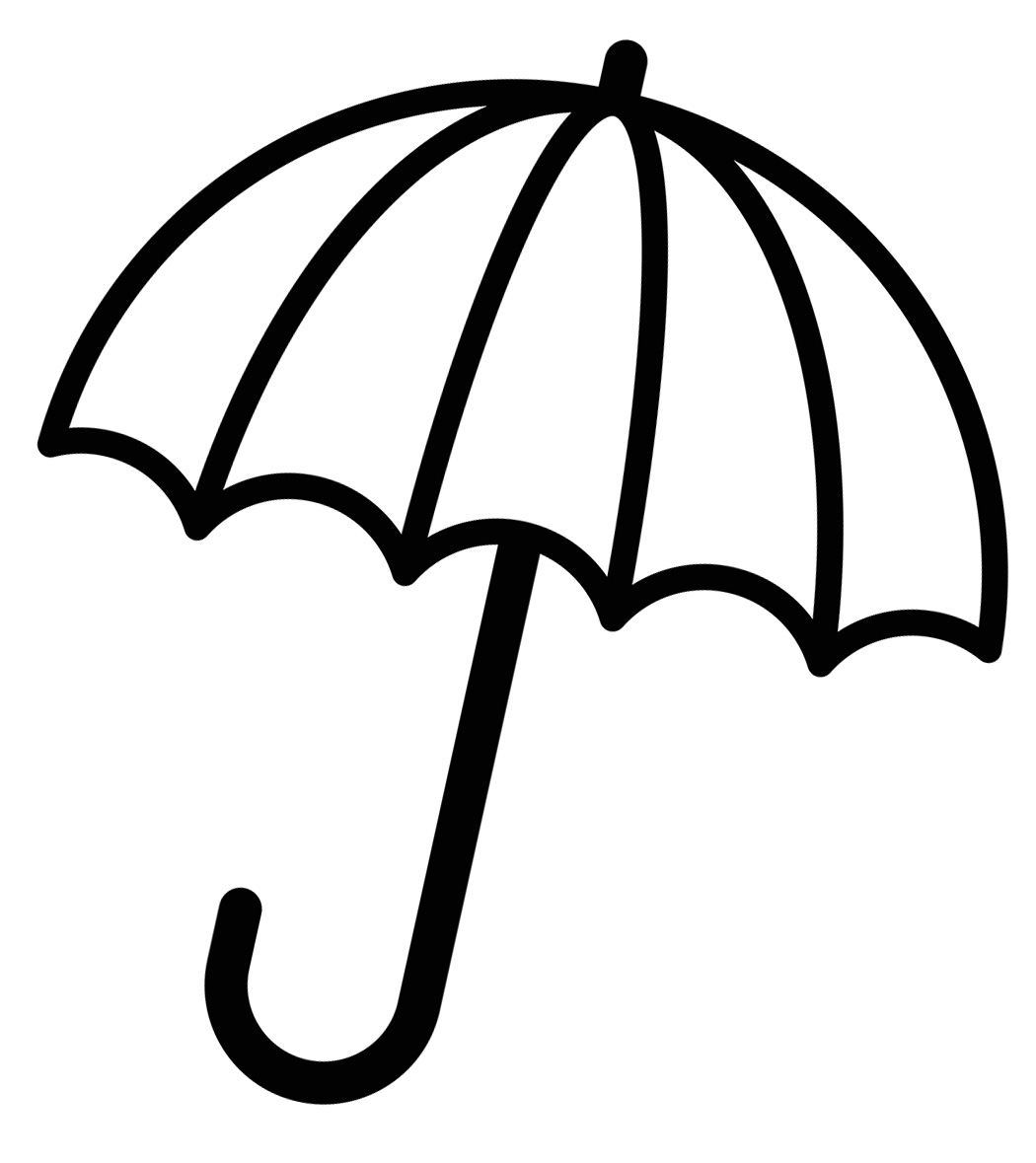 Bild: Colourbox